Ein Schulhund im Einsatz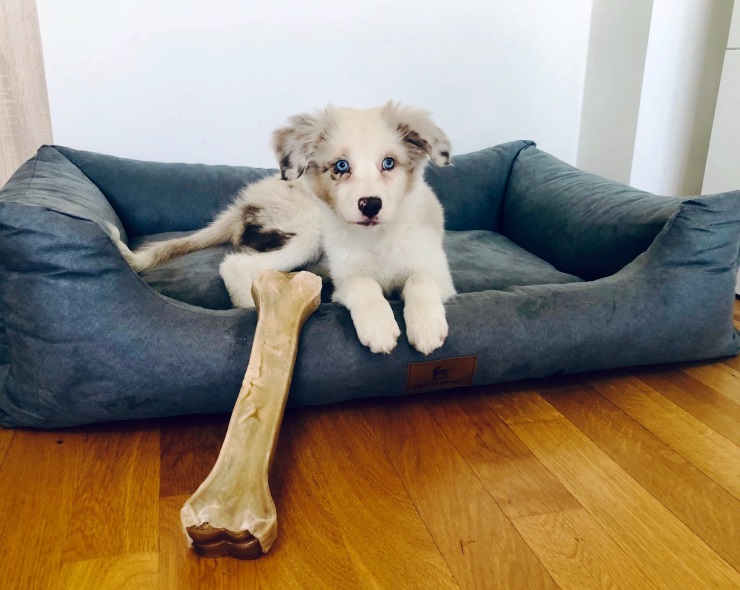 Emmi mag es gerne leise und ruhig.Emmi möchte nicht hastig und schnell angefasst werden. Ohne Aufforderung dürfen Emmi keine Kommandos gegeben werden!Auf dem Liegeplatz möchte Emmi Ruhe haben!Emmi darf nur mit Erlaubnis gefüttert werden. Emmi bestimmt, bei wem sie sein möchte! Emmi darf nicht festgehalten werden. Nur ein Kind darf streicheln. Danach Hände waschen!Emmis Spielzeuge dürfen ihr nicht aus dem Maul genommen werden. Alle Kinder hören auf die Anweisungen von Frau Honnie, weil sie die Hundeführerin ist. 